Morgan O'Brien					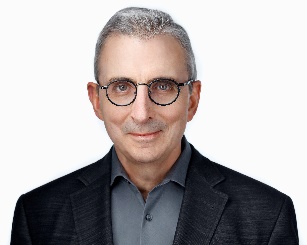 O'Brien Law PCPhone: 303-725-9549Cell phone: 303-725-9549Email: mobrien@fobrienlaw.comWebsite Morgan O’Brien was named domestic Mediator of the Year for 2019 in Jefferson County. Morgan has mediated more than 300 cases covering a wide range of issues. He is a Professional Member of the Mediation Association of Colorado (the MAC) and a contract mediator with the Colorado Judicial Branch’s Office of Dispute Resolution (ODR).Morgan has more than 30 years’ executive-level experience in business and nonprofit organizations. He has held senior management positions with divisions of MGM/UA, News America, World Color Press and Advance Publications. His functional expertise includes corporate finance, Mergers and Acquisitions, strategic planning, business valuation, business exit planning and raising capital. He applies this industry expertise to mediations involving business partners, landlord/tenant, employer/employees, contractors, lease holders, management/board members, lenders, and more.Morgan earned a BA in Journalism from the University of Minnesota and his MBA from Columbia University.Practice AreasBusinessCivil MattersInsuranceDivorceFamily RelatedLandlord/TenantHOA/HomeownerNeighbor RelatedReal EstateSmall ClaimsEmployment IssuesLabor RelationsWorkplace ConflictAdditional Professional ServicesRestorative Justice FacilitatorNonprofit FundraisingStrategic PlanningBusiness Valuation